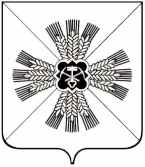 КЕМЕРОВСКАЯ ОБЛАСТЬПРОМЫШЛЕННОВСКИЙ РАЙОНАДМИНИСТРАЦИЯПЛОТНИКОВСКОГО СЕЛЬСКОГО ПОСЕЛЕНИЯПОСТАНОВЛЕНИЕот «18» октября 2018г. № 175п.ПлотниковоОб утверждении плана мероприятий по подготовке к безопасному пропуску ледохода и паводковых вод в 2019 годуВ соответствии с законом Кемеровской области от 02.11.1998 № 50-ОЗ «О защите населения и территории Кемеровской области от чрезвычайных ситуаций природного и техногенного характера», в целях организации безаварийного пропуска ледохода и паводковых вод в 2019 году на территории Плотниковского сельского  поселения:Утвердить прилагаемый План мероприятий по подготовке к безопасному пропуску ледохода и паводковых вод в 2019 году.Настоящее постановление подлежит обнародованию на информационном стенде администрации Плотниковского сельского поселения и размещению на официальном сайте администрации Промышленновского муниципального района на странице Плотниковского сельского поселения.Контроль за исполнением настоящего постановления возложить на заместителя главы Плотниковского сельского поселения Переверзеву Е.А.4. Настоящее постановление вступает в силу со дня подписания. Исп.: Е.А. Переверзева	Тел.: 67181План мероприятий по подготовке к безопасному пропуску ледохода и паводковых вод в 2018 году                         ГлаваПлотниковского сельского поселенияД.В. ТолстыхУтвержденпостановлением администрации Плотниковского сельского поселенияот 18.10.2018 № 175№п/пМероприятиеСрокОтветственный1.Вырубка древесно-кустарниковой растительности, уборка мусора из русел рек и по берегам водных объектовдо 31.10.2018г.Толстых Д.В..2.Проверка состояния гидротехнических сооружений с составлением соответствующих актовдо 31.10.2018г.Переверзева Е.А.3.Спуск воды в гидротехнических сооружений до безопасного уровнядо 31.10.2018г.Толстых Д.В.Переверзева Е.А.4.Проведение разъяснительных работ с населением о необходимости очистки кюветов, водопропускных трубдо 25.10.2018г.Толстых Д.В.Герасимова Е.Г.5.Очистка кюветов, канав, очистка и консервация на зимний период водопропускных трубдо 25.10.2018г.Переверзева Е.А.6.Вскрытие дорогфевраль-март 2019г.Толстых Д.В.7.Ликвидация ледовых переправмарт 2019г.Толстых Д.В.8.Чернение, распиловка льдамарт 2019г.Толстых Д.В.9.Вскрытие канав, кюветов, водопропускных трубмарт 2019г.Переверзева Е.А.10.Проведение разъяснительных работ с населением о необходимости вскрытия водопропускных труб, канав, кюветовмарт 2019г.Толстых Д.В.Герасимова Е.Г.              Заместитель главыПлотниковского сельского поселенияЕ.А. Переверзева